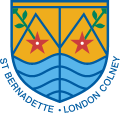 Key Dates for Academic Year 2022/23Please see the below list of dates for the next academic year. In response to our survey in the summer term we are hoping these dates will help parents feel more informed and in a timely manner. We will attach these dates to the school calendar on the website which can be found  at: https://www.stbernadette.herts.sch.uk/web/calendar/557133 Autumn Term Spring Term Summer Term 5.9.22Children return to school 8.45am12.9.22Meet the teacher meetings for Year 1 and Reception(Parents Welcome)2.45pm13.9.22Meet the teacher meetings for Year 2 and Year 3(Parents Welcome)2.45pm13.9.22 - 22.11.22Swimming lessons Year 4Tuesday11.00-11.3014.9.22Meet the teacher meetings for Year 4 and Year 6(Parents Welcome)2.45pm14.9.22Year 3 Workshop (Romans)All day15.9.22Meet the teacher meetings for Year 5(Parents Welcome)2.45pm19.9.22Reception Welcome Assembly (Parents Welcome)9.15am27.9.22Mass for the New Academic Year - School (Parents Welcome)10.00am30.9.22Mufti Day ( A day where the children wear their own clothes to school and a £1 donation is paid on Arbor)All day4.10.22Black History Month Workshops - St Albans Museum - Year 3 and Year 4All day10.10.22Black History Month Workshops - St Albans Museum - Year 5 and Year 6All day11.10.22Year 4 Workshop (Ancient Greeks)All day11.10.22School Disco (3.30-4.30 Reception / Year 1 / Year 2)(4.45 - 5.45 Year 3/4/5/6)18.10.22Harvest Mass10.00am19.10.22 Harvest Festival 9.15am19.10.22Talent Show in school (reception - Y6)1.30pm20.10.22 - 21.10.22Hudnall Park Residential Trip (1 overnight stay)9am 20.10.22Return 2pm/3pm 21.10.2221.10.22Wear Red for Racism Day (£1 donation paid on Arbor)All day24.10.22 - 28.10.22     HALF TERM24.10.22 - 28.10.22     HALF TERM24.10.22 - 28.10.22     HALF TERM31.10.22INSET DAY for StaffAll day1.11.22Children return to school8.45am1.11.22All Saints -  Our Lady of Walsingham(Parents Welcome)Time to be confirmedWeek beginning 7.11.22 Open Mornings for all classes - children to share their books with parents and carersTimes to be confirmed 10.11.22Flu VaccinationsAMWeek beginning 14.11.22 Anti-bullying WeekAssessment Week14.11.22Online Health Questionnaire - Year 69.00am15.11.22Class Individual School PhotosAM23.11.22Year 3 Class Assembly(Parents Welcome)2.45pm25.11.22Anti-bullying workshop (Reception - Year 6)AMWeek beginning 28.11.22Parent ConsultationsTimes to be confirmed2.12.22Mufit Day (Bring a bottle Tombola)All day7.12.22Year 1 and Year 2 Nativity(Parents Welcome)1.15pm5.00pm9.12.22Christmas FeteTimes to be confirmed13.12.22Nursery and Reception Nativity(Parents Welcome)10.30am14.12.22Year 3/4/5/6 Nativity(Parents Welcome)1.45pm15.12.22Year 3/4/5/6 Nativity(Parents Welcome)5.30pm19.12.22Christmas Dinner and PantoTimes to be confirmed20.12.22Last Day of Autumn Term1.30pm Finish6.1.23Children return to school8.45DATES TBCSwimming lessons Year 3Tuesday11.00-11.306.1.23Epiphany of the Lord - Our Lady of Walsingham(Parents Welcome)Time to be confirmed10.1.23Year 1 Workshop (Gunpowder Plot)All day11.1.23Year 6 Workshop (Mayans)All day17.1.23Year 6 Booster Sessions StartTuesday and Wednesdays8.15am17.1.23Year 2 Workshop (Great Fire of London)All day23.1.23Year 5 Class Assembly(Parents Welcome)2.45pm24.1.23Cultural Evening(Parents Welcome)5.00pm1.2.23Year 4 Class Assembly(Parents Welcome)2.45pmWeek beginning 6.2.23Childrens Mental Health Week8.2.23E-Safety Day All Day10.2.23Mufti Day ( A day where the children wear their own clothes to school and a £1 donation is paid on Arbor)All day13.2.23 - 17.2.23 - Half Term13.2.23 - 17.2.23 - Half Term13.2.23 - 17.2.23 - Half Term22.2.23Ash Wednesday Mass - Our Lady of Walsingham(Parents Welcome)Time to be confirmed22.2.23E-Safety Workshop - Back to the APP(KS2)Year 6 E-Safety Workshop1.30pmWeek beginning 27.2.23 Open Mornings for all classes - children to share their books with parents and carersTimes to be confirmed 2.3.23World Book Day(Children come to school dressed as their favourite book character)All dayWeek beginning 6.3.23 Assessment WeekAll week13.3.23Science & Maths WeekAll weekWeek beginning 20.3.23Parent ConsultationsTimes to be confirmed21.3.23Year 5 Workshop (Anglo Saxons)All day28.3.23Stations of the Cross - Year 6(Parents Welcome)Times to be confirmed31.3.23Finished for Easter1.30pm3.4.23 - 14.4.23 - Easter Break3.4.23 - 14.4.23 - Easter Break3.4.23 - 14.4.23 - Easter BreakDATES TBCSwimming lessons Year 2Tuesday11.00-11.303.5.23Year 1 Class Assembly(Parents Welcome)2.45pm8.5.23KS2 SATS WEEK15.5.23Assessment weekKS1 SATS18.5.23Ascension Mass - Our Lady of Walsingham(Parents Welcome)22.5.23Isle of Wight Trip - Year 6Monday - Friday19.6.23Enterprise WeekAll Week23.6.23Enterprise Sale1.30pm29.5.23 - 2.6.23 HALF TERM29.5.23 - 2.6.23 HALF TERM29.5.23 - 2.6.23 HALF TERM5.6.23INSET DAY6.6.23Sports WeekTuesday / Wednesday / Thursday9.6.23Sports DayTime to be confirmed12.6.23Phonics Screening WeekAll week13.6.23Class PhotosAM14.6.23 - 16.6.23Year 5 SPEC TripTImes to be confirmed28.6.23Year 2 Class Assembly(Parents Welcome)2.45pm29.6.23St Peter and St Paul - Our Lady of Walsingham(Parents Welcome)Time to be confirmed1.7.23Summer Fete12.00-3.00pm4.7.23Holy Communion Mass9.30am11.7.23Year 6 End of Year ProductionYear 3/4/51.30pm & 5.30pm12.7.23Year 6 End of Year ProductionYear 3/4/51.30pm & 5.30pm13.7.23Transition Day - All classes17.7.23Leavers Mass10.00am18.7.23Reception Graduation Assembly9.30am19.7.23Leavers Assembly9.30am21.7.23Last Day of the school year1.30pm Finish